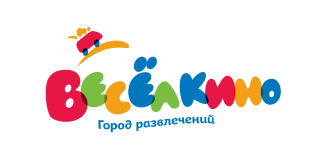 Анкета и Согласие родителейЯ, ______________________________________________________________________________________(Фамилия Имя Отчество)Контактный телефон: _____________________________________________________________________                       Адрес электронной почты _________________________________________________________________Сопровождаю ребенка/детей:						 , ________________________________________________ (Фамилия Имя Отчество)     		  число, месяц, год рождения    	   кем приходится						 , ________________________________________________ (Фамилия Имя Отчество)     		  число, месяц, год рождения    	   кем приходится						 , ________________________________________________ (Фамилия Имя Отчество)     		  число, месяц, год рождения    	   кем приходится						 , ________________________________________________ (Фамилия Имя Отчество)     		  число, месяц, год рождения    	   кем приходится						 , ________________________________________________ (Фамилия Имя Отчество)     		  число, месяц, год рождения    	   кем приходитсяпри посещении развлекательного центра «Весёлкино».Ответственность за детей до 18 лет несут только родители и/или законные представители.Я предупреждён и осознаю, что отдельные аттракционы развлекательного центра «Веселкино» могут являться источником получения физических повреждений (травм). Я подтверждаю, что у сопровождаемых мною детей/ребенка нет медицинских противопоказаний, исключающих или ограничивающих пользование аттракционами развлекательного центра «Веселкино».Я согласен с тем, что ради здоровья, безопасности и благополучия детей/ребенка и других посетителей развлекательного центра «Веселкино», дети/ребенок должны соблюдать Регламент оказания услуг РЦ «Веселкино», Правила посещения развлекательного центра «Весёлкино», правила пользования аттракционами, правила техники безопасности, с которыми я ознакомлен, ознакомил детей/ребенка и обязуюсь выполнять и обеспечить их выполнение детьми/ребенком.  Я полностью осознаю и принимаю на себя ответственность за нарушение мною и/или сопровождаемыми мною детьми/ребенком Регламента оказания услуг РЦ «Веселкино», Правил посещения развлекательного центра «Весёлкино», правил пользования аттракционами, правил техники безопасности, повлекшее за собой травму, и соглашаюсь с тем, что администрация развлекательного центра «Весёлкино» не несет никакой ответственности за детей, находящихся в развлекательном центре «Веселкино» без наблюдения сопровождающих их взрослых.Я подтверждаю отсутствие в будущем претензий к администрации развлекательного центра «Веселкино» в случае причинения вреда здоровью в результате посещения развлекательного центра.Поставьте галочки. Дата 				201  г. Подпись 						ч.	мин. (начало посещения центра)ЖЕЛАЕМ ВАМ ПРИЯТНОГО ОТДЫХА!Подтверждаю, что с публичной офертой, Регламентом оказания услуг ознакомлен(а) и согласен(на), в том числе с пунктом 3.8 Регламента об обработке и использовании персональных данных.Подтверждаю, что с Регламентом оказания услуг РЦ «Веселкино», Правилами посещения развлекательного центра «Весёлкино», правилами пользования аттракционами, правилами техники безопасности ознакомлен(а) и согласен(на) сам и ознакомил ребенка (детей).Подтверждаю, что даю согласие на прохождение моим(и) ребенком(детьми) веревочного парка.Подтверждаю, что даю согласие на посещение моим(и) ребенком(детьми) от 4 до 18 лет батутной арены.Согласие на размещение фото и видеоматериала с изображением клиента в группах в социальных сетях и на сайте РЦ.